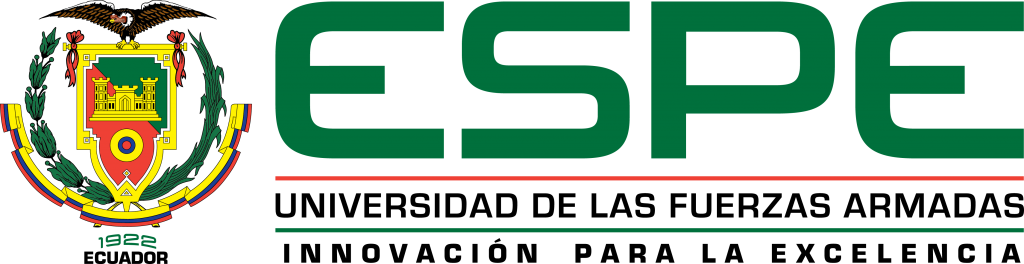 DEPARTAMENTO ………………CARRERA DE ……………..Logotipo carrerao departamento (opcional)PLANIFICACIÓN DE PRÁCTICAS PRE PROFESIONALESSANGOLQUI - ECUADORAÑO-MM-DDNOTA: El presente documento es un modelo, el texto en color azul debe ser reemplazado por la información específica de cada carreraPLANIFICACIÓN DE LAS PRÁCTICAS PRE PROFESIONALESLas prácticas pre profesionales deben ser planificadas con el fin de desarrollar competencias en el área de formación de cada Carrera, en base a los conocimientos, habilidades, actitudes y valores, recibidas en su formación académica.IntroducciónEn la planificación de las prácticas pre profesionales, deben constar entornos y ambientes de aprendizaje (escenarios reales, propios de cada carrera), que posibiliten la práctica y asimilación de conocimientos mediante el trabajo en equipo (empresas, instituciones públicas y privadas), que permitan desarrollar procesos de investigación - acción para el análisis e interpretación de la información con miras a la solución de los problemas de la profesión.Las prácticas pre profesionales de los estudiantes de la Universidad de las Fuerzas Armadas. ESPE., son actividades obligatorias (señalar el párrafo correspondiente al reglamento de PPP), de formación teórico - práctico orientado al desarrollo de habilidades, desempeños y competencias de los futuros profesionales; a más de los modelos de organización del conocimiento, implican formas de gestión social, productiva y cultural de los saberes profesionales.La normativa para el cumplimiento de las prácticas pre profesionales	Los Artículos 88, 90, 93 y 94 del Reglamento de Régimen Académico relacionados con las prácticas pre profesionales, determinan que las prácticas pre profesionales:Deben realizarse en el receso de periodos académicos o en jornadas parciales en el periodo académico.La realización de las prácticas establece al menos 400 horas de las cuales deben realizarse un mínimo de 160 horas de vinculación con la comunidad Deben estar orientadas a la aplicación de conocimientos y desarrollo de destrezas y habilidades mediante actividades específicas para su formación profesional.Las prácticas pre profesionales deberán ser planificadas, monitoreadas y evaluadas por el coordinador de prácticas pre profesionales y/o un tutor académico de la Universidad de las Fuerzas Armadas ESPE, en coordinación con el Tutor empresarial de la institución en donde se realizarán las prácticas.Las prácticas pre profesionales podrán realizarse en el entorno institucional, mediante las ayudantías de cátedra o de investigación o en el sector empresarial o comunitario, público o privado, mediante programas y proyectos de vinculación con la sociedad.Deben realizarse, mediante convenios o cartas compromiso, con la empresa pública o privada, además del convenio individual entre la empresa y el estudiante practicante. Cuando las prácticas pre profesionales se realicen bajo relación contractual y salarial de dependencia serán reguladas por la normativa aplicable a las pasantías, sin modificar el carácter y los efectos académicos de las mismas.El contenido, desarrollo y cumplimiento de las prácticas pre profesionales  deberá ser registrado por el coordinador de prácticas pre profesionales en el portafolio académico del estudiante.El estudiante realizará una solicitud al coordinador de prácticas pre profesionales de la carrera, para poder iniciar el proceso. El Coordinador publicará periódicamente la programación de las prácticas Pre-profesionales a ser cubiertas por los estudiantes.Etapas para planificación de las prácticas pre profesionales: Socialización y presentación de documentos habilitantes; Organización de contactos, acuerdos y planificación del trabajo con las empresas; Ejecución de la práctica (Seguimiento y control por parte de los Tutores académicos).Fase de evaluación e informe final.FORMATO PARA SOLICITUD DE PRÁCTICAS PRE-PROFESIONALES CARRERA ………………….Adjunte su malla impresa con mínimo 180 créditos.______________________				             ______________________________FIRMA DEL ESTUDIANTE						DIRECTOR DE CARRERACC:										AUTORIZADOFORMATO PARA LA PLANIFICACIÓN DE LAS PRÁCTICAS PRE PROFESIONALES.LISTA DE LOS PARTICIPANTES.______________________				             ______________________________COORDINADOR DE PPP  						DIRECTOR DE CARRERA										PLANIFICACIÓN DE LA PRÁCTICA PRE PROFESIONAL PLANIFICACIÓN DE LA PRÁCTICA PRE PROFESIONAL PLANIFICACIÓN DE LA PRÁCTICA PRE PROFESIONAL PLANIFICACIÓN DE LA PRÁCTICA PRE PROFESIONAL ETAPASACTIVIDADPRODUCTOFECHAI ETAPASocialización de la normativa que regirá las prácticas pre-profesionales. Publicación de las empresas y contactos que se requieren para los posibles sitios de prácticas.Aprobación de  la solicitud para prácticas, elaborada por los estudiantesEntrega de  oficio y  carta de compromiso a los estudiantes, para su legalización en la empresa.30 DIAS ANTES DE FINALIZAR EL PERIODO ACADÉMICOII ETAPAPlanificación de las Prácticas. Análisis de situaciones particularesNombramiento de los tutores académicosDatos generales. Planificación de las actividades en las empresas,  en un plazo  máximo de tres días luego de iniciada la actividad. Los tutores académicos, serán nombrados de acuerdo al área.AL FINALIZAR EL PERIODO ACADÉMICOIII ETAPAInicio de las prácticas. Seguimiento y control  a los pasantes por parte de los Tutores académicos Establecer el cumplimiento de las actividades planificadas. PRIMERA QUINCENA DE INICIADA IV ETAPAEvaluación final de la práctica en la empresa. Elaboración del informe final de la práctica  por parte de los estudiantes, a entregarse a los cinco días laborables, después de finalizada la misma.  Elaboración del Informe de Evaluación de la práctica por parte del tutor/a académico a entregarse en cinco días laborables. Encuesta sobre las Prácticas a los estudiantes participantes, para una retroalimentación del proceso. Socializar el trabajo realizado y las experiencias vividas en este proceso a los compañeros en el momento cívico.Informe de la práctica.A los cinco días de finalizada la práctica los estudiantes entregaran el informe al tutor académico.Un Portafolio que contenga el material que servirá para la evaluación y el registro de la práctica.Aplicarse usando las TICsInforme de lecciones aprendidas.AL FINAL DELA PRÁCTICA NOMBRE DEL ESTUDIANTE:                                                                               CC:NOMBRE DEL ESTUDIANTE:                                                                               CC:NOMBRE DEL ESTUDIANTE:                                                                               CC:NOMBRE DEL ESTUDIANTE:                                                                               CC:NOMBRE DEL ESTUDIANTE:                                                                               CC: NOMBRE DE LA EMPRESATELEFONO CONTACTOUBICACIÓNPRINCIPAL ACTIVIDAD DURACIÓN  SEMANAS  RESPONSABLE DE LA EMPRESA. CARGO NOMBRE DE LA EMPRESATELEFONO CONTACTOUBICACIÓNPRINCIPAL ACTIVIDAD FECHA INICIOFECHA FINALFECHASACTIVIDADES PRINCIPALES A DESARROLLARSE SEMANALMENTEACTIVIDADES PRINCIPALES A DESARROLLARSE SEMANALMENTEACTIVIDADES PRINCIPALES A DESARROLLARSE SEMANALMENTEACTIVIDADES PRINCIPALES A DESARROLLARSE SEMANALMENTEOBSERVACIONES: Se solicita el nombre del Tutor Empresarial y teléfono de contacto OBSERVACIONES: Se solicita el nombre del Tutor Empresarial y teléfono de contacto OBSERVACIONES: Se solicita el nombre del Tutor Empresarial y teléfono de contacto OBSERVACIONES: Se solicita el nombre del Tutor Empresarial y teléfono de contacto OBSERVACIONES: Se solicita el nombre del Tutor Empresarial y teléfono de contacto PRÁCTICAS PRE PROFESIONALESPRÁCTICAS PRE PROFESIONALESPRÁCTICAS PRE PROFESIONALESPRÁCTICAS PRE PROFESIONALESPRÁCTICAS PRE PROFESIONALESNoNombre EstudianteEmpresaResponsable de empresaTutor académico 